 Zemljopis VIIIRješenja drugog djela ispitne vježbe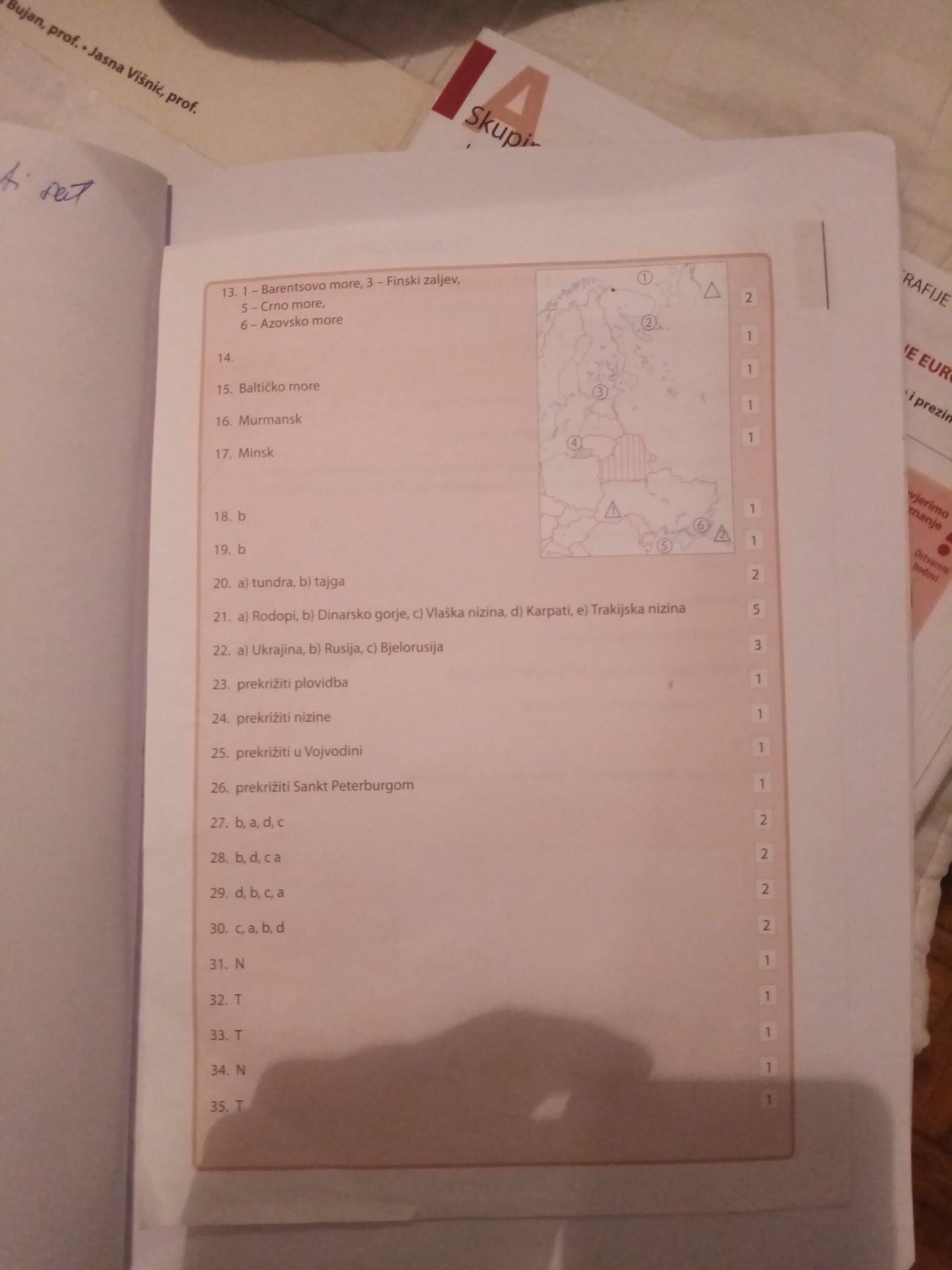 Zadatak za radZamislite da ste fotograf na putovanju Europom.Zadatak vam je izraditi album od šest fotografija koje najbolje prikazuju  prirodno-geografska obilježjaprostora kojeg ste posjetili.Nacrtajte što bi sadržavale te fotografije i napišite njihove naslove.